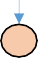 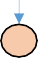 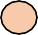 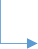 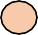 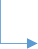 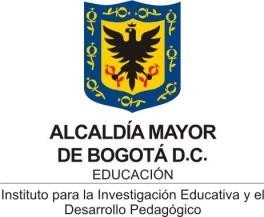 FORMATO PROCEDIMIENTOSFORMATO PROCEDIMIENTOSFORMATO PROCEDIMIENTOSFORMATO PROCEDIMIENTOSFORMATO PROCEDIMIENTOSProceso:GESTIÓN DOCUMENTALGESTIÓN DOCUMENTALCódigoPRO-GD-07-06Proceso:GESTIÓN DOCUMENTALGESTIÓN DOCUMENTALVersión5Procedimiento:CONSULTA Y PRÉSTAMO DOCUMENTAL DE LOS ARCHIVOS DE GESTIÓN Y CENTRALCONSULTA Y PRÉSTAMO DOCUMENTAL DE LOS ARCHIVOS DE GESTIÓN Y CENTRALFechaAprobación21-jun-22Procedimiento:CONSULTA Y PRÉSTAMO DOCUMENTAL DE LOS ARCHIVOS DE GESTIÓN Y CENTRALCONSULTA Y PRÉSTAMO DOCUMENTAL DE LOS ARCHIVOS DE GESTIÓN Y CENTRALPáginas5Acto Administrativo de AprobaciónActo Administrativo de AprobaciónActo Administrativo de AprobaciónActo Administrativo de AprobaciónActo Administrativo de AprobaciónActo Administrativo de AprobaciónFT-MIC-03-04 Solicitud de Creación, modificación o anulación de documentos aprobado el 15 de Julio de 2014FT-MIC-03-04 Solicitud de Creación, modificación o anulación de documentos aprobado el 15 de Julio de 2014FT-MIC-03-04 Solicitud de Creación, modificación o anulación de documentos aprobado el 15 de Julio de 2014FT-MIC-03-04 Solicitud de Creación, modificación o anulación de documentos aprobado el 15 de Julio de 2014FT-MIC-03-04 Solicitud de Creación, modificación o anulación de documentos aprobado el 15 de Julio de 2014FT-MIC-03-04 Solicitud de Creación, modificación o anulación de documentos aprobado el 15 de Julio de 2014Firma de AutorizacionesFirma de AutorizacionesFirma de AutorizacionesFirma de AutorizacionesFirma de AutorizacionesFirma de AutorizacionesElaboróElaboróRevisóRevisóAprobóAprobóProfesional Especializada 222-03 Subdirección Académica Profesional Especializada 222-03 Subdirección Académica Subdirectora Administrativa, Financiera y de Control Interno DisciplinarioSubdirectora Administrativa, Financiera y de Control Interno DisciplinarioSubdirectora Administrativa, Financiera y de Control Interno DisciplinarioSubdirectora Administrativa, Financiera y de Control Interno DisciplinarioControl de CambiosControl de CambiosControl de CambiosControl de CambiosControl de CambiosControl de CambiosFechaDescripciónDescripciónDescripciónDescripciónDescripciónDiciembre de 2010Actualización del enfoque por procesos del IDEP(Resolución 232 de Diciembre de 2010)Actualización del enfoque por procesos del IDEP(Resolución 232 de Diciembre de 2010)Actualización del enfoque por procesos del IDEP(Resolución 232 de Diciembre de 2010)Actualización del enfoque por procesos del IDEP(Resolución 232 de Diciembre de 2010)Actualización del enfoque por procesos del IDEP(Resolución 232 de Diciembre de 2010)Enero de 2014Migración nuevo formato de Procedimiento FT-MIC-03-02Cambios numerales 2, 3, 4, 5, 6, 7, 8 y 9. (FT-MIC-03-04 Solicitud de Creación, modificación o anulación de documentos aprobado el 15 de Julio de2014)Migración nuevo formato de Procedimiento FT-MIC-03-02Cambios numerales 2, 3, 4, 5, 6, 7, 8 y 9. (FT-MIC-03-04 Solicitud de Creación, modificación o anulación de documentos aprobado el 15 de Julio de2014)Migración nuevo formato de Procedimiento FT-MIC-03-02Cambios numerales 2, 3, 4, 5, 6, 7, 8 y 9. (FT-MIC-03-04 Solicitud de Creación, modificación o anulación de documentos aprobado el 15 de Julio de2014)Migración nuevo formato de Procedimiento FT-MIC-03-02Cambios numerales 2, 3, 4, 5, 6, 7, 8 y 9. (FT-MIC-03-04 Solicitud de Creación, modificación o anulación de documentos aprobado el 15 de Julio de2014)Migración nuevo formato de Procedimiento FT-MIC-03-02Cambios numerales 2, 3, 4, 5, 6, 7, 8 y 9. (FT-MIC-03-04 Solicitud de Creación, modificación o anulación de documentos aprobado el 15 de Julio de2014)Noviembre de 2018Migración del formato y actualización del procedimiento en general.Migración del formato y actualización del procedimiento en general.Migración del formato y actualización del procedimiento en general.Migración del formato y actualización del procedimiento en general.Migración del formato y actualización del procedimiento en general.Junio de 2022Actualización de los correos institucionales de las actividades 1 y 16 y actividades en general.Actualización de los correos institucionales de las actividades 1 y 16 y actividades en general.Actualización de los correos institucionales de las actividades 1 y 16 y actividades en general.Actualización de los correos institucionales de las actividades 1 y 16 y actividades en general.Actualización de los correos institucionales de las actividades 1 y 16 y actividades en general.1. Responsable de Procedimiento1. Responsable de Procedimiento1. Responsable de Procedimiento1. Responsable de Procedimiento1. Responsable de Procedimiento1. Responsable de ProcedimientoSubdirectora Administrativa Financiera y de Control DisciplinarioSubdirectora Administrativa Financiera y de Control DisciplinarioSubdirectora Administrativa Financiera y de Control DisciplinarioSubdirectora Administrativa Financiera y de Control DisciplinarioSubdirectora Administrativa Financiera y de Control DisciplinarioSubdirectora Administrativa Financiera y de Control Disciplinario2. Objetivo2. Objetivo2. Objetivo2. Objetivo2. Objetivo2. ObjetivoAtender los requerimientos de consulta y préstamo documental, facilitando la documentación que se encuentra en los Archivos de Gestión y Central del IDEP.Atender los requerimientos de consulta y préstamo documental, facilitando la documentación que se encuentra en los Archivos de Gestión y Central del IDEP.Atender los requerimientos de consulta y préstamo documental, facilitando la documentación que se encuentra en los Archivos de Gestión y Central del IDEP.Atender los requerimientos de consulta y préstamo documental, facilitando la documentación que se encuentra en los Archivos de Gestión y Central del IDEP.Atender los requerimientos de consulta y préstamo documental, facilitando la documentación que se encuentra en los Archivos de Gestión y Central del IDEP.Atender los requerimientos de consulta y préstamo documental, facilitando la documentación que se encuentra en los Archivos de Gestión y Central del IDEP.3. Alcance3. Alcance3. Alcance3. Alcance3. Alcance3. AlcanceEl procedimiento inicia, con la recepción de una solicitud de información documental y finaliza con el reintegro de los expedientes a su ubicación en el Archivo de Gestión o Central.El procedimiento inicia, con la recepción de una solicitud de información documental y finaliza con el reintegro de los expedientes a su ubicación en el Archivo de Gestión o Central.El procedimiento inicia, con la recepción de una solicitud de información documental y finaliza con el reintegro de los expedientes a su ubicación en el Archivo de Gestión o Central.El procedimiento inicia, con la recepción de una solicitud de información documental y finaliza con el reintegro de los expedientes a su ubicación en el Archivo de Gestión o Central.El procedimiento inicia, con la recepción de una solicitud de información documental y finaliza con el reintegro de los expedientes a su ubicación en el Archivo de Gestión o Central.El procedimiento inicia, con la recepción de una solicitud de información documental y finaliza con el reintegro de los expedientes a su ubicación en el Archivo de Gestión o Central.4. Base legal4. Base legal4. Base legal4. Base legal4. Base legal4. Base legalLey 594 de 2000. Ley General de Archivos. T I T U L O VI, ACCESO Y CONSULTA DE LOS DOCUMENTOSAcuerdo 7 de 1994. "Por el cual se adopta y se expide el Reglamento General de Archivos"Acuerdo 042 de 2002 del Consejo Directivo del Archivo General de la Nación Arts 2°, 5° y 6°. “Por el cual se establecen los criterios para la organización de los archivos de gestión en las entidades públicas y las privadas que cumplen funciones públicas, se regula el Inventario Único Documental y se desarrollan los artículos 21, 22, 23 y 26 de la Ley General de Archivos 594 de 2000”Acuerdo 056 de 2000 del Consejo Directivo del Archivo General de la Nación. Por el cual se desarrolla el artículo 45, “Requisitos para la Consulta" del capitulo V, “ACCESO A LOS DOCUMENTOS DE ARCHIVO”, DEL REGLAMENTO GENERAL DE ARCHIVOS.Decreto 514 de 2006. "Por el cual se establece que toda entidad pública a nivel distrital debe tener un Subsistema Interno de Gestión Documental y Archivos (SIGA, como parte del Sistema de Información Administrativa del Sector público"Ley 1712 de 2014. "Por medio de la cual se crea la Ley de Transparencia y del Derecho de Acceso a la Información Pública Nacional y se dictan otras disposiciones".Decreto 1080 de 2015. Por medio del cual se expide el Decreto Único Reglamentario del Sector Cultura. Capitulo V, gestión de documentos. Artículo 2.8.2.5.9. Procesos de la gestión documental.Ley 594 de 2000. Ley General de Archivos. T I T U L O VI, ACCESO Y CONSULTA DE LOS DOCUMENTOSAcuerdo 7 de 1994. "Por el cual se adopta y se expide el Reglamento General de Archivos"Acuerdo 042 de 2002 del Consejo Directivo del Archivo General de la Nación Arts 2°, 5° y 6°. “Por el cual se establecen los criterios para la organización de los archivos de gestión en las entidades públicas y las privadas que cumplen funciones públicas, se regula el Inventario Único Documental y se desarrollan los artículos 21, 22, 23 y 26 de la Ley General de Archivos 594 de 2000”Acuerdo 056 de 2000 del Consejo Directivo del Archivo General de la Nación. Por el cual se desarrolla el artículo 45, “Requisitos para la Consulta" del capitulo V, “ACCESO A LOS DOCUMENTOS DE ARCHIVO”, DEL REGLAMENTO GENERAL DE ARCHIVOS.Decreto 514 de 2006. "Por el cual se establece que toda entidad pública a nivel distrital debe tener un Subsistema Interno de Gestión Documental y Archivos (SIGA, como parte del Sistema de Información Administrativa del Sector público"Ley 1712 de 2014. "Por medio de la cual se crea la Ley de Transparencia y del Derecho de Acceso a la Información Pública Nacional y se dictan otras disposiciones".Decreto 1080 de 2015. Por medio del cual se expide el Decreto Único Reglamentario del Sector Cultura. Capitulo V, gestión de documentos. Artículo 2.8.2.5.9. Procesos de la gestión documental.Ley 594 de 2000. Ley General de Archivos. T I T U L O VI, ACCESO Y CONSULTA DE LOS DOCUMENTOSAcuerdo 7 de 1994. "Por el cual se adopta y se expide el Reglamento General de Archivos"Acuerdo 042 de 2002 del Consejo Directivo del Archivo General de la Nación Arts 2°, 5° y 6°. “Por el cual se establecen los criterios para la organización de los archivos de gestión en las entidades públicas y las privadas que cumplen funciones públicas, se regula el Inventario Único Documental y se desarrollan los artículos 21, 22, 23 y 26 de la Ley General de Archivos 594 de 2000”Acuerdo 056 de 2000 del Consejo Directivo del Archivo General de la Nación. Por el cual se desarrolla el artículo 45, “Requisitos para la Consulta" del capitulo V, “ACCESO A LOS DOCUMENTOS DE ARCHIVO”, DEL REGLAMENTO GENERAL DE ARCHIVOS.Decreto 514 de 2006. "Por el cual se establece que toda entidad pública a nivel distrital debe tener un Subsistema Interno de Gestión Documental y Archivos (SIGA, como parte del Sistema de Información Administrativa del Sector público"Ley 1712 de 2014. "Por medio de la cual se crea la Ley de Transparencia y del Derecho de Acceso a la Información Pública Nacional y se dictan otras disposiciones".Decreto 1080 de 2015. Por medio del cual se expide el Decreto Único Reglamentario del Sector Cultura. Capitulo V, gestión de documentos. Artículo 2.8.2.5.9. Procesos de la gestión documental.Ley 594 de 2000. Ley General de Archivos. T I T U L O VI, ACCESO Y CONSULTA DE LOS DOCUMENTOSAcuerdo 7 de 1994. "Por el cual se adopta y se expide el Reglamento General de Archivos"Acuerdo 042 de 2002 del Consejo Directivo del Archivo General de la Nación Arts 2°, 5° y 6°. “Por el cual se establecen los criterios para la organización de los archivos de gestión en las entidades públicas y las privadas que cumplen funciones públicas, se regula el Inventario Único Documental y se desarrollan los artículos 21, 22, 23 y 26 de la Ley General de Archivos 594 de 2000”Acuerdo 056 de 2000 del Consejo Directivo del Archivo General de la Nación. Por el cual se desarrolla el artículo 45, “Requisitos para la Consulta" del capitulo V, “ACCESO A LOS DOCUMENTOS DE ARCHIVO”, DEL REGLAMENTO GENERAL DE ARCHIVOS.Decreto 514 de 2006. "Por el cual se establece que toda entidad pública a nivel distrital debe tener un Subsistema Interno de Gestión Documental y Archivos (SIGA, como parte del Sistema de Información Administrativa del Sector público"Ley 1712 de 2014. "Por medio de la cual se crea la Ley de Transparencia y del Derecho de Acceso a la Información Pública Nacional y se dictan otras disposiciones".Decreto 1080 de 2015. Por medio del cual se expide el Decreto Único Reglamentario del Sector Cultura. Capitulo V, gestión de documentos. Artículo 2.8.2.5.9. Procesos de la gestión documental.Ley 594 de 2000. Ley General de Archivos. T I T U L O VI, ACCESO Y CONSULTA DE LOS DOCUMENTOSAcuerdo 7 de 1994. "Por el cual se adopta y se expide el Reglamento General de Archivos"Acuerdo 042 de 2002 del Consejo Directivo del Archivo General de la Nación Arts 2°, 5° y 6°. “Por el cual se establecen los criterios para la organización de los archivos de gestión en las entidades públicas y las privadas que cumplen funciones públicas, se regula el Inventario Único Documental y se desarrollan los artículos 21, 22, 23 y 26 de la Ley General de Archivos 594 de 2000”Acuerdo 056 de 2000 del Consejo Directivo del Archivo General de la Nación. Por el cual se desarrolla el artículo 45, “Requisitos para la Consulta" del capitulo V, “ACCESO A LOS DOCUMENTOS DE ARCHIVO”, DEL REGLAMENTO GENERAL DE ARCHIVOS.Decreto 514 de 2006. "Por el cual se establece que toda entidad pública a nivel distrital debe tener un Subsistema Interno de Gestión Documental y Archivos (SIGA, como parte del Sistema de Información Administrativa del Sector público"Ley 1712 de 2014. "Por medio de la cual se crea la Ley de Transparencia y del Derecho de Acceso a la Información Pública Nacional y se dictan otras disposiciones".Decreto 1080 de 2015. Por medio del cual se expide el Decreto Único Reglamentario del Sector Cultura. Capitulo V, gestión de documentos. Artículo 2.8.2.5.9. Procesos de la gestión documental.Ley 594 de 2000. Ley General de Archivos. T I T U L O VI, ACCESO Y CONSULTA DE LOS DOCUMENTOSAcuerdo 7 de 1994. "Por el cual se adopta y se expide el Reglamento General de Archivos"Acuerdo 042 de 2002 del Consejo Directivo del Archivo General de la Nación Arts 2°, 5° y 6°. “Por el cual se establecen los criterios para la organización de los archivos de gestión en las entidades públicas y las privadas que cumplen funciones públicas, se regula el Inventario Único Documental y se desarrollan los artículos 21, 22, 23 y 26 de la Ley General de Archivos 594 de 2000”Acuerdo 056 de 2000 del Consejo Directivo del Archivo General de la Nación. Por el cual se desarrolla el artículo 45, “Requisitos para la Consulta" del capitulo V, “ACCESO A LOS DOCUMENTOS DE ARCHIVO”, DEL REGLAMENTO GENERAL DE ARCHIVOS.Decreto 514 de 2006. "Por el cual se establece que toda entidad pública a nivel distrital debe tener un Subsistema Interno de Gestión Documental y Archivos (SIGA, como parte del Sistema de Información Administrativa del Sector público"Ley 1712 de 2014. "Por medio de la cual se crea la Ley de Transparencia y del Derecho de Acceso a la Información Pública Nacional y se dictan otras disposiciones".Decreto 1080 de 2015. Por medio del cual se expide el Decreto Único Reglamentario del Sector Cultura. Capitulo V, gestión de documentos. Artículo 2.8.2.5.9. Procesos de la gestión documental.5. Documentos de Referencia5. Documentos de Referencia5. Documentos de Referencia5. Documentos de Referencia5. Documentos de Referencia5. Documentos de ReferenciaDocumentos ExternosDocumentos ExternosDocumentos ExternosDocumentos InternosDocumentos InternosDocumentos InternosLey 594 de 2000. Ley General de Archivos.Decreto 1080 de 2015. Por medio del cual se expide el Decreto Único Reglamentario del Sector Cultura. Capitulo V, gestión de documentos. Artículo 2.8.2.5.9. Procesos de la gestión documental.Ley 594 de 2000. Ley General de Archivos.Decreto 1080 de 2015. Por medio del cual se expide el Decreto Único Reglamentario del Sector Cultura. Capitulo V, gestión de documentos. Artículo 2.8.2.5.9. Procesos de la gestión documental.Ley 594 de 2000. Ley General de Archivos.Decreto 1080 de 2015. Por medio del cual se expide el Decreto Único Reglamentario del Sector Cultura. Capitulo V, gestión de documentos. Artículo 2.8.2.5.9. Procesos de la gestión documental.MN-GD-07-01 Manual de Archivo y CorrespondenciaMN-GD-07-01 Manual de Archivo y CorrespondenciaMN-GD-07-01 Manual de Archivo y CorrespondenciaFORMATO PROCEDIMIENTOSFORMATO PROCEDIMIENTOSFORMATO PROCEDIMIENTOSFORMATO PROCEDIMIENTOSFORMATO PROCEDIMIENTOSFORMATO PROCEDIMIENTOSFORMATO PROCEDIMIENTOSProceso:GESTIÓN DOCUMENTALGESTIÓN DOCUMENTALGESTIÓN DOCUMENTALCódigoPRO-GD-07-06PRO-GD-07-06Proceso:GESTIÓN DOCUMENTALGESTIÓN DOCUMENTALGESTIÓN DOCUMENTALVersión55Procedimiento:CONSULTA Y PRÉSTAMO DOCUMENTAL DE LOS ARCHIVOS DE GESTIÓN Y CENTRALCONSULTA Y PRÉSTAMO DOCUMENTAL DE LOS ARCHIVOS DE GESTIÓN Y CENTRALCONSULTA Y PRÉSTAMO DOCUMENTAL DE LOS ARCHIVOS DE GESTIÓN Y CENTRALFechaAprobación21-jun-2221-jun-22Procedimiento:CONSULTA Y PRÉSTAMO DOCUMENTAL DE LOS ARCHIVOS DE GESTIÓN Y CENTRALCONSULTA Y PRÉSTAMO DOCUMENTAL DE LOS ARCHIVOS DE GESTIÓN Y CENTRALCONSULTA Y PRÉSTAMO DOCUMENTAL DE LOS ARCHIVOS DE GESTIÓN Y CENTRALPáginas556. Definiciones6. Definiciones6. Definiciones6. Definiciones6. Definiciones6. Definiciones6. Definiciones6. Definiciones6. DefinicionesTérminoTérminoDefiniciónDefiniciónDefiniciónDefiniciónDefiniciónDefiniciónDefiniciónArchivoArchivoConjunto de documentos, sea cual fuera su fecha, forma y soporte material, acumulados en un proceso natural por una persona o entidad pública o privada, en el transcurso de su gestión, conservados respetando aquel orden para servir como testimonio e información a la persona o institución que los produce y a los ciudadanos, o como fuentes de la historia.Conjunto de documentos, sea cual fuera su fecha, forma y soporte material, acumulados en un proceso natural por una persona o entidad pública o privada, en el transcurso de su gestión, conservados respetando aquel orden para servir como testimonio e información a la persona o institución que los produce y a los ciudadanos, o como fuentes de la historia.Conjunto de documentos, sea cual fuera su fecha, forma y soporte material, acumulados en un proceso natural por una persona o entidad pública o privada, en el transcurso de su gestión, conservados respetando aquel orden para servir como testimonio e información a la persona o institución que los produce y a los ciudadanos, o como fuentes de la historia.Conjunto de documentos, sea cual fuera su fecha, forma y soporte material, acumulados en un proceso natural por una persona o entidad pública o privada, en el transcurso de su gestión, conservados respetando aquel orden para servir como testimonio e información a la persona o institución que los produce y a los ciudadanos, o como fuentes de la historia.Conjunto de documentos, sea cual fuera su fecha, forma y soporte material, acumulados en un proceso natural por una persona o entidad pública o privada, en el transcurso de su gestión, conservados respetando aquel orden para servir como testimonio e información a la persona o institución que los produce y a los ciudadanos, o como fuentes de la historia.Conjunto de documentos, sea cual fuera su fecha, forma y soporte material, acumulados en un proceso natural por una persona o entidad pública o privada, en el transcurso de su gestión, conservados respetando aquel orden para servir como testimonio e información a la persona o institución que los produce y a los ciudadanos, o como fuentes de la historia.Conjunto de documentos, sea cual fuera su fecha, forma y soporte material, acumulados en un proceso natural por una persona o entidad pública o privada, en el transcurso de su gestión, conservados respetando aquel orden para servir como testimonio e información a la persona o institución que los produce y a los ciudadanos, o como fuentes de la historia.Archivo de GestiónArchivo de GestiónArchivo de la oficina productora que reúne su documentación en trámite, sometida a continua utilización y consulta administrativa.Archivo de la oficina productora que reúne su documentación en trámite, sometida a continua utilización y consulta administrativa.Archivo de la oficina productora que reúne su documentación en trámite, sometida a continua utilización y consulta administrativa.Archivo de la oficina productora que reúne su documentación en trámite, sometida a continua utilización y consulta administrativa.Archivo de la oficina productora que reúne su documentación en trámite, sometida a continua utilización y consulta administrativa.Archivo de la oficina productora que reúne su documentación en trámite, sometida a continua utilización y consulta administrativa.Archivo de la oficina productora que reúne su documentación en trámite, sometida a continua utilización y consulta administrativa.Archivo CentralArchivo CentralUnidad administrativa que coordina y controla el funcionamiento de los archivos de gestión y reúne los documentos transferidos por los mismos una vez finalizado su trámite y cuando su consulta es constante.Unidad administrativa que coordina y controla el funcionamiento de los archivos de gestión y reúne los documentos transferidos por los mismos una vez finalizado su trámite y cuando su consulta es constante.Unidad administrativa que coordina y controla el funcionamiento de los archivos de gestión y reúne los documentos transferidos por los mismos una vez finalizado su trámite y cuando su consulta es constante.Unidad administrativa que coordina y controla el funcionamiento de los archivos de gestión y reúne los documentos transferidos por los mismos una vez finalizado su trámite y cuando su consulta es constante.Unidad administrativa que coordina y controla el funcionamiento de los archivos de gestión y reúne los documentos transferidos por los mismos una vez finalizado su trámite y cuando su consulta es constante.Unidad administrativa que coordina y controla el funcionamiento de los archivos de gestión y reúne los documentos transferidos por los mismos una vez finalizado su trámite y cuando su consulta es constante.Unidad administrativa que coordina y controla el funcionamiento de los archivos de gestión y reúne los documentos transferidos por los mismos una vez finalizado su trámite y cuando su consulta es constante.Consulta de documentos:Consulta de documentos:Acceso a un documento o a un grupo de documentos con el fin de conocer la información que contienen.Acceso a un documento o a un grupo de documentos con el fin de conocer la información que contienen.Acceso a un documento o a un grupo de documentos con el fin de conocer la información que contienen.Acceso a un documento o a un grupo de documentos con el fin de conocer la información que contienen.Acceso a un documento o a un grupo de documentos con el fin de conocer la información que contienen.Acceso a un documento o a un grupo de documentos con el fin de conocer la información que contienen.Acceso a un documento o a un grupo de documentos con el fin de conocer la información que contienen.Documento de ArchivoDocumento de ArchivoRegistro de información producida o recibida por una persona o entidad en razón a sus actividades o funciones, que tiene valor administrativo, fiscal, legal, científico, histórico, técnico o cultural y debe ser objeto de conservación en el tiempo, con fines de consulta posterior.Registro de información producida o recibida por una persona o entidad en razón a sus actividades o funciones, que tiene valor administrativo, fiscal, legal, científico, histórico, técnico o cultural y debe ser objeto de conservación en el tiempo, con fines de consulta posterior.Registro de información producida o recibida por una persona o entidad en razón a sus actividades o funciones, que tiene valor administrativo, fiscal, legal, científico, histórico, técnico o cultural y debe ser objeto de conservación en el tiempo, con fines de consulta posterior.Registro de información producida o recibida por una persona o entidad en razón a sus actividades o funciones, que tiene valor administrativo, fiscal, legal, científico, histórico, técnico o cultural y debe ser objeto de conservación en el tiempo, con fines de consulta posterior.Registro de información producida o recibida por una persona o entidad en razón a sus actividades o funciones, que tiene valor administrativo, fiscal, legal, científico, histórico, técnico o cultural y debe ser objeto de conservación en el tiempo, con fines de consulta posterior.Registro de información producida o recibida por una persona o entidad en razón a sus actividades o funciones, que tiene valor administrativo, fiscal, legal, científico, histórico, técnico o cultural y debe ser objeto de conservación en el tiempo, con fines de consulta posterior.Registro de información producida o recibida por una persona o entidad en razón a sus actividades o funciones, que tiene valor administrativo, fiscal, legal, científico, histórico, técnico o cultural y debe ser objeto de conservación en el tiempo, con fines de consulta posterior.FolioFolioHojaHojaHojaHojaHojaHojaHojaGestión de DocumentosGestión de DocumentosConjunto de actividades administrativas y técnicas, tendientes a la planificación, manejo y organización de la documentación producida y recibida por las entidades, desde su origen hasta su destino final con el objeto de facilitar su utilización y conservación.Conjunto de actividades administrativas y técnicas, tendientes a la planificación, manejo y organización de la documentación producida y recibida por las entidades, desde su origen hasta su destino final con el objeto de facilitar su utilización y conservación.Conjunto de actividades administrativas y técnicas, tendientes a la planificación, manejo y organización de la documentación producida y recibida por las entidades, desde su origen hasta su destino final con el objeto de facilitar su utilización y conservación.Conjunto de actividades administrativas y técnicas, tendientes a la planificación, manejo y organización de la documentación producida y recibida por las entidades, desde su origen hasta su destino final con el objeto de facilitar su utilización y conservación.Conjunto de actividades administrativas y técnicas, tendientes a la planificación, manejo y organización de la documentación producida y recibida por las entidades, desde su origen hasta su destino final con el objeto de facilitar su utilización y conservación.Conjunto de actividades administrativas y técnicas, tendientes a la planificación, manejo y organización de la documentación producida y recibida por las entidades, desde su origen hasta su destino final con el objeto de facilitar su utilización y conservación.Conjunto de actividades administrativas y técnicas, tendientes a la planificación, manejo y organización de la documentación producida y recibida por las entidades, desde su origen hasta su destino final con el objeto de facilitar su utilización y conservación.Información pública reservadaInformación pública reservadaEs aquella información que estando en poder o custodia de un sujeto obligado en su calidad de tal, es exceptuada de acceso a la ciudadanía por daño a intereses públicos y bajo cumplimiento de la totalidad de los requisitos consagrados en el artículo 19 la Ley 1712.Es aquella información que estando en poder o custodia de un sujeto obligado en su calidad de tal, es exceptuada de acceso a la ciudadanía por daño a intereses públicos y bajo cumplimiento de la totalidad de los requisitos consagrados en el artículo 19 la Ley 1712.Es aquella información que estando en poder o custodia de un sujeto obligado en su calidad de tal, es exceptuada de acceso a la ciudadanía por daño a intereses públicos y bajo cumplimiento de la totalidad de los requisitos consagrados en el artículo 19 la Ley 1712.Es aquella información que estando en poder o custodia de un sujeto obligado en su calidad de tal, es exceptuada de acceso a la ciudadanía por daño a intereses públicos y bajo cumplimiento de la totalidad de los requisitos consagrados en el artículo 19 la Ley 1712.Es aquella información que estando en poder o custodia de un sujeto obligado en su calidad de tal, es exceptuada de acceso a la ciudadanía por daño a intereses públicos y bajo cumplimiento de la totalidad de los requisitos consagrados en el artículo 19 la Ley 1712.Es aquella información que estando en poder o custodia de un sujeto obligado en su calidad de tal, es exceptuada de acceso a la ciudadanía por daño a intereses públicos y bajo cumplimiento de la totalidad de los requisitos consagrados en el artículo 19 la Ley 1712.Es aquella información que estando en poder o custodia de un sujeto obligado en su calidad de tal, es exceptuada de acceso a la ciudadanía por daño a intereses públicos y bajo cumplimiento de la totalidad de los requisitos consagrados en el artículo 19 la Ley 1712.Inventario documentalInventario documentalInstrumento de recuperación de información que describe de manera exacta y precisa las series o asuntos de un fondo documental.Instrumento de recuperación de información que describe de manera exacta y precisa las series o asuntos de un fondo documental.Instrumento de recuperación de información que describe de manera exacta y precisa las series o asuntos de un fondo documental.Instrumento de recuperación de información que describe de manera exacta y precisa las series o asuntos de un fondo documental.Instrumento de recuperación de información que describe de manera exacta y precisa las series o asuntos de un fondo documental.Instrumento de recuperación de información que describe de manera exacta y precisa las series o asuntos de un fondo documental.Instrumento de recuperación de información que describe de manera exacta y precisa las series o asuntos de un fondo documental.Ordenación DocumentalOrdenación DocumentalFase del proceso de organización que consiste en establecer secuencias dentro de las agrupaciones documentales definidas en la fase de clasificación.Fase del proceso de organización que consiste en establecer secuencias dentro de las agrupaciones documentales definidas en la fase de clasificación.Fase del proceso de organización que consiste en establecer secuencias dentro de las agrupaciones documentales definidas en la fase de clasificación.Fase del proceso de organización que consiste en establecer secuencias dentro de las agrupaciones documentales definidas en la fase de clasificación.Fase del proceso de organización que consiste en establecer secuencias dentro de las agrupaciones documentales definidas en la fase de clasificación.Fase del proceso de organización que consiste en establecer secuencias dentro de las agrupaciones documentales definidas en la fase de clasificación.Fase del proceso de organización que consiste en establecer secuencias dentro de las agrupaciones documentales definidas en la fase de clasificación.Unidad de ConservaciónUnidad de ConservaciónCuerpo que contiene un conjunto de documentos de tal forma que garantice su preservación e identificación. Pueden ser unidades de conservación, entre otros elementos, las carpetas, las cajas, y los libros o tomos.Cuerpo que contiene un conjunto de documentos de tal forma que garantice su preservación e identificación. Pueden ser unidades de conservación, entre otros elementos, las carpetas, las cajas, y los libros o tomos.Cuerpo que contiene un conjunto de documentos de tal forma que garantice su preservación e identificación. Pueden ser unidades de conservación, entre otros elementos, las carpetas, las cajas, y los libros o tomos.Cuerpo que contiene un conjunto de documentos de tal forma que garantice su preservación e identificación. Pueden ser unidades de conservación, entre otros elementos, las carpetas, las cajas, y los libros o tomos.Cuerpo que contiene un conjunto de documentos de tal forma que garantice su preservación e identificación. Pueden ser unidades de conservación, entre otros elementos, las carpetas, las cajas, y los libros o tomos.Cuerpo que contiene un conjunto de documentos de tal forma que garantice su preservación e identificación. Pueden ser unidades de conservación, entre otros elementos, las carpetas, las cajas, y los libros o tomos.Cuerpo que contiene un conjunto de documentos de tal forma que garantice su preservación e identificación. Pueden ser unidades de conservación, entre otros elementos, las carpetas, las cajas, y los libros o tomos.7. Descripción del procedimiento7. Descripción del procedimiento7. Descripción del procedimiento7. Descripción del procedimiento7. Descripción del procedimiento7. Descripción del procedimiento7. Descripción del procedimiento7. Descripción del procedimiento7. Descripción del procedimientoNro.Descripción de la actividad ActividadesDiagrama de Flujo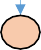 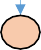 Diagrama de FlujoResponsablePunto de ControlPunto de ControlDocumento soporte de laactividadObservaciones1Realizar solicitud de consulta al responsable del archivo por medio de correo electrónico.                INICIO                                         A                INICIO                                         AFuncionario o contratista solicitanteEl correo electrónico, debe contener:Asunto: Solicitud préstamo de expedienteDescripción del correo: La descripción del correo debecontener como mínimo los datos del funcionario solicitante y los datos del expediente: nombre o asunto, serie, subserie, fechas, números consecutivos y demás información que permita facilitar la búsqueda y recuperación de los documentos solicitados.El correo electrónico, debe contener:Asunto: Solicitud préstamo de expedienteDescripción del correo: La descripción del correo debecontener como mínimo los datos del funcionario solicitante y los datos del expediente: nombre o asunto, serie, subserie, fechas, números consecutivos y demás información que permita facilitar la búsqueda y recuperación de los documentos solicitados.Correo electrónicoLas solicitudes de consulta y préstamo documental del archivo central, se tramitarán a través del correo	institucional: archivocentral@idep.edu.coLas solicitudes de préstamo de los archivos de gestión se realizarán directamente a los correos de los funcionarios encargados del archivo.2Consultar la Información solicitada en el inventario documental electrónico "Formato Único de Inventario Documental FT-GD-07- 06"                INICIO                                         A                INICIO                                         AFuncionario responsable Archivo de GestiónFormato Único de Inventario Documental FT-GD-07-06 -electrónicoFORMATO PROCEDIMIENTOSFORMATO PROCEDIMIENTOSFORMATO PROCEDIMIENTOSFORMATO PROCEDIMIENTOSFORMATO PROCEDIMIENTOSFORMATO PROCEDIMIENTOSFORMATO PROCEDIMIENTOSProceso:GESTIÓN DOCUMENTALGESTIÓN DOCUMENTALGESTIÓN DOCUMENTALCódigoPRO-GD-07-06PRO-GD-07-06Proceso:GESTIÓN DOCUMENTALGESTIÓN DOCUMENTALGESTIÓN DOCUMENTALVersión55Procedimiento:CONSULTA Y PRÉSTAMO DOCUMENTAL DE LOS ARCHIVOS DE GESTIÓN Y CENTRALCONSULTA Y PRÉSTAMO DOCUMENTAL DE LOS ARCHIVOS DE GESTIÓN Y CENTRALCONSULTA Y PRÉSTAMO DOCUMENTAL DE LOS ARCHIVOS DE GESTIÓN Y CENTRALFechaAprobación21-jun-2221-jun-22Procedimiento:CONSULTA Y PRÉSTAMO DOCUMENTAL DE LOS ARCHIVOS DE GESTIÓN Y CENTRALCONSULTA Y PRÉSTAMO DOCUMENTAL DE LOS ARCHIVOS DE GESTIÓN Y CENTRALCONSULTA Y PRÉSTAMO DOCUMENTAL DE LOS ARCHIVOS DE GESTIÓN Y CENTRALPáginas553¿La información es de carácter reservado?ANoSiBANoSiB4Revisar, si la información solicitada corresponde a las series: Historias Laborales, Procesos DisciplinariosANoSiBANoSiBFuncionario responsable Archivo de Gestión o Archivo CentralEl funcionario responsable del archivo, revisa si la serie solicitada, es de carácter reservado, según el Índice de información clasificada y reservada, disponible en el link de transparencia.El funcionario responsable del archivo, revisa si la serie solicitada, es de carácter reservado, según el Índice de información clasificada y reservada, disponible en el link de transparencia.Índice de Información Clasificada y ReservadaFT-GD-07-235Revisar Fundamento Jurídico de la excepción y excepción total o parcialANoSiBANoSiBFuncionario responsable Archivo de Gestión o Archivo CentralÍndice de Información Clasificada y ReservadaFT-GD-07-236Informar al servidor, el por qué, no se le puede facilitar la informaciónANoSiBANoSiBFuncionario responsable Archivo de Gestión o Archivo Central7Ubicar información físicaANoSiBANoSiBFuncionario responsable Archivo de Gestión o Archivo Central8Diligenciar planilla de préstamo documental y registrar en Base de Datos de préstamo y consulta documentalANoSiBANoSiBFuncionario responsable Archivo de Gestión o Archivo CentralVerificar las condiciones en las que se encuentra el expediente antes de ser prestado y registra las observaciones respectivas.Verificar las condiciones en las que se encuentra el expediente antes de ser prestado y registra las observaciones respectivas.Préstamo de Expedientes FT-GD-07-03Diligenciar todos los campos, con los datos básicos del expediente a prestar y se solicitará firma de la persona que recibe el expediente.9Recibir, verificar y firmar la planilla de préstamo de expedientes por el funcionario solicitanteANoSiBANoSiBFuncionario o contratista solicitanteEl funcionario solicitante, recibe y verifica que el expediente prestado corresponda a lo solicitado, adicionalmente revisa las condiciones en la que le entregan la información y firma la planilla de préstamo.El funcionario solicitante, recibe y verifica que el expediente prestado corresponda a lo solicitado, adicionalmente revisa las condiciones en la que le entregan la información y firma la planilla de préstamo.Préstamo de ExpedientesFT-GD-07-03 - firmada10Consultar la información.ANoSiBANoSiBFuncionario o contratista solicitante UsuarioEl usuario que se encuentre consultando el expediente, no podrá alterar la información por ningún motivo y será responsable de la custodia del mismo, por el periodo de consulta o préstamoFORMATO PROCEDIMIENTOSFORMATO PROCEDIMIENTOSFORMATO PROCEDIMIENTOSFORMATO PROCEDIMIENTOSFORMATO PROCEDIMIENTOSFORMATO PROCEDIMIENTOSFORMATO PROCEDIMIENTOSProceso:GESTIÓN DOCUMENTALGESTIÓN DOCUMENTALGESTIÓN DOCUMENTALCódigoPRO-GD-07-06PRO-GD-07-06Proceso:GESTIÓN DOCUMENTALGESTIÓN DOCUMENTALGESTIÓN DOCUMENTALVersión55Procedimiento:CONSULTA Y PRÉSTAMO DOCUMENTAL DE LOS ARCHIVOS DE GESTIÓN Y CENTRALCONSULTA Y PRÉSTAMO DOCUMENTAL DE LOS ARCHIVOS DE GESTIÓN Y CENTRALCONSULTA Y PRÉSTAMO DOCUMENTAL DE LOS ARCHIVOS DE GESTIÓN Y CENTRALFechaAprobación21-jun-2221-jun-22Procedimiento:CONSULTA Y PRÉSTAMO DOCUMENTAL DE LOS ARCHIVOS DE GESTIÓN Y CENTRALCONSULTA Y PRÉSTAMO DOCUMENTAL DE LOS ARCHIVOS DE GESTIÓN Y CENTRALCONSULTA Y PRÉSTAMO DOCUMENTAL DE LOS ARCHIVOS DE GESTIÓN Y CENTRALPáginas5511Devolver el expediente al archivo de gestión o al funcionario del archivo centralBFINBFINFuncionario o contratista solicitante12Recibir y verificar los documentos finalizado el préstamoVerifica la integridad de la documentación consultada o prestada, frente a la base de datos de préstamo documental y descargar de la BD de préstamo y consulta documental.BFINBFINFuncionario responsable Archivo de Gestión o Archivo Central13Firmar el formato Préstamo de Expedientes FT-GD-07-03, como constancia de que recibió el expediente completo y en buen estado.BFINBFINFuncionario responsable Archivo de Gestión o Archivo CentralVerifica la integridad del expediente y firma a conformidad la planillaVerifica la integridad del expediente y firma a conformidad la planillaPréstamo de Expedientes FT-GD-07-0314Reintegrar los documentos a su ubicación física en el ArchivoBFINBFINFuncionario responsable Archivo de Gestión o Archivo Central15Controlar los préstamos documentales.Periódicamente realizar seguimiento y control a los expedientes que fueron prestados, con la finalidad de actualizar los registros o de solicitar la devolución de los mismos.BFINBFINFuncionario responsable Archivo de Gestión o Archivo CentralCorreo electrónico, Planilla Préstamo de ExpedientesFT-GD-07-0316Trimestralmente enviar por correo electrónico, a la Profesional especializada (gestiondocumental@idep.edu.co), el dato de las consultas recibidas y atendidas en este periodo de tiempo.BFINBFINFuncionario responsable del Archivo CentralCorreo electrónico8. Tiempos8. Tiempos8. Tiempos8. Tiempos8. Tiempos8. Tiempos8. Tiempos8. Tiempos8. TiemposEl tiempo de respuesta a una solicitud de préstamo o consulta documental tendrá un máximo de 2 días hábiles.El tiempo que un expediente o documento se encuentra en calidad de préstamo, será por un máximo de 5 días hábiles; en el evento de ser requerido por más tiempo, se deberá informar por correo electrónico y actualizar el registro de préstamo en la base de datos.El reintegro de los documentos o expedientes a las unidades de conservación, tendrá un tiempo máximo de 2 días.Una vez al mes se realizará seguimiento y control a los préstamos documentales.La última semana de cada trimestre los funcionarios responsables del archivo Central, enviaran al profesional especializado de la Subdirección Académica el dato de las consultas recibidas y las consultas atendidas, en este periodo de tiempo.El tiempo de respuesta a una solicitud de préstamo o consulta documental tendrá un máximo de 2 días hábiles.El tiempo que un expediente o documento se encuentra en calidad de préstamo, será por un máximo de 5 días hábiles; en el evento de ser requerido por más tiempo, se deberá informar por correo electrónico y actualizar el registro de préstamo en la base de datos.El reintegro de los documentos o expedientes a las unidades de conservación, tendrá un tiempo máximo de 2 días.Una vez al mes se realizará seguimiento y control a los préstamos documentales.La última semana de cada trimestre los funcionarios responsables del archivo Central, enviaran al profesional especializado de la Subdirección Académica el dato de las consultas recibidas y las consultas atendidas, en este periodo de tiempo.El tiempo de respuesta a una solicitud de préstamo o consulta documental tendrá un máximo de 2 días hábiles.El tiempo que un expediente o documento se encuentra en calidad de préstamo, será por un máximo de 5 días hábiles; en el evento de ser requerido por más tiempo, se deberá informar por correo electrónico y actualizar el registro de préstamo en la base de datos.El reintegro de los documentos o expedientes a las unidades de conservación, tendrá un tiempo máximo de 2 días.Una vez al mes se realizará seguimiento y control a los préstamos documentales.La última semana de cada trimestre los funcionarios responsables del archivo Central, enviaran al profesional especializado de la Subdirección Académica el dato de las consultas recibidas y las consultas atendidas, en este periodo de tiempo.El tiempo de respuesta a una solicitud de préstamo o consulta documental tendrá un máximo de 2 días hábiles.El tiempo que un expediente o documento se encuentra en calidad de préstamo, será por un máximo de 5 días hábiles; en el evento de ser requerido por más tiempo, se deberá informar por correo electrónico y actualizar el registro de préstamo en la base de datos.El reintegro de los documentos o expedientes a las unidades de conservación, tendrá un tiempo máximo de 2 días.Una vez al mes se realizará seguimiento y control a los préstamos documentales.La última semana de cada trimestre los funcionarios responsables del archivo Central, enviaran al profesional especializado de la Subdirección Académica el dato de las consultas recibidas y las consultas atendidas, en este periodo de tiempo.El tiempo de respuesta a una solicitud de préstamo o consulta documental tendrá un máximo de 2 días hábiles.El tiempo que un expediente o documento se encuentra en calidad de préstamo, será por un máximo de 5 días hábiles; en el evento de ser requerido por más tiempo, se deberá informar por correo electrónico y actualizar el registro de préstamo en la base de datos.El reintegro de los documentos o expedientes a las unidades de conservación, tendrá un tiempo máximo de 2 días.Una vez al mes se realizará seguimiento y control a los préstamos documentales.La última semana de cada trimestre los funcionarios responsables del archivo Central, enviaran al profesional especializado de la Subdirección Académica el dato de las consultas recibidas y las consultas atendidas, en este periodo de tiempo.El tiempo de respuesta a una solicitud de préstamo o consulta documental tendrá un máximo de 2 días hábiles.El tiempo que un expediente o documento se encuentra en calidad de préstamo, será por un máximo de 5 días hábiles; en el evento de ser requerido por más tiempo, se deberá informar por correo electrónico y actualizar el registro de préstamo en la base de datos.El reintegro de los documentos o expedientes a las unidades de conservación, tendrá un tiempo máximo de 2 días.Una vez al mes se realizará seguimiento y control a los préstamos documentales.La última semana de cada trimestre los funcionarios responsables del archivo Central, enviaran al profesional especializado de la Subdirección Académica el dato de las consultas recibidas y las consultas atendidas, en este periodo de tiempo.El tiempo de respuesta a una solicitud de préstamo o consulta documental tendrá un máximo de 2 días hábiles.El tiempo que un expediente o documento se encuentra en calidad de préstamo, será por un máximo de 5 días hábiles; en el evento de ser requerido por más tiempo, se deberá informar por correo electrónico y actualizar el registro de préstamo en la base de datos.El reintegro de los documentos o expedientes a las unidades de conservación, tendrá un tiempo máximo de 2 días.Una vez al mes se realizará seguimiento y control a los préstamos documentales.La última semana de cada trimestre los funcionarios responsables del archivo Central, enviaran al profesional especializado de la Subdirección Académica el dato de las consultas recibidas y las consultas atendidas, en este periodo de tiempo.El tiempo de respuesta a una solicitud de préstamo o consulta documental tendrá un máximo de 2 días hábiles.El tiempo que un expediente o documento se encuentra en calidad de préstamo, será por un máximo de 5 días hábiles; en el evento de ser requerido por más tiempo, se deberá informar por correo electrónico y actualizar el registro de préstamo en la base de datos.El reintegro de los documentos o expedientes a las unidades de conservación, tendrá un tiempo máximo de 2 días.Una vez al mes se realizará seguimiento y control a los préstamos documentales.La última semana de cada trimestre los funcionarios responsables del archivo Central, enviaran al profesional especializado de la Subdirección Académica el dato de las consultas recibidas y las consultas atendidas, en este periodo de tiempo.El tiempo de respuesta a una solicitud de préstamo o consulta documental tendrá un máximo de 2 días hábiles.El tiempo que un expediente o documento se encuentra en calidad de préstamo, será por un máximo de 5 días hábiles; en el evento de ser requerido por más tiempo, se deberá informar por correo electrónico y actualizar el registro de préstamo en la base de datos.El reintegro de los documentos o expedientes a las unidades de conservación, tendrá un tiempo máximo de 2 días.Una vez al mes se realizará seguimiento y control a los préstamos documentales.La última semana de cada trimestre los funcionarios responsables del archivo Central, enviaran al profesional especializado de la Subdirección Académica el dato de las consultas recibidas y las consultas atendidas, en este periodo de tiempo.FORMATO PROCEDIMIENTOSFORMATO PROCEDIMIENTOSFORMATO PROCEDIMIENTOSFORMATO PROCEDIMIENTOSProceso:GESTIÓN DOCUMENTALCódigoPRO-GD-07-06Proceso:GESTIÓN DOCUMENTALVersión5Procedimiento:CONSULTA Y PRÉSTAMO DOCUMENTAL DE LOS ARCHIVOS DE GESTIÓN Y CENTRALFechaAprobación21-jun-22Procedimiento:CONSULTA Y PRÉSTAMO DOCUMENTAL DE LOS ARCHIVOS DE GESTIÓN Y CENTRALPáginas59. Políticas de Operación9. Políticas de Operación9. Políticas de Operación9. Políticas de Operación9. Políticas de OperaciónLas consultas y préstamos documentales del archivo central se recibirán a través del correo electrónico: archivocentral@idep.edu.co y se tramitarán los días martes y jueves de cada semana; solo en aquellos casos, en que, la consulta es de carácter urgente o por vencimiento de términos, se dará prioridad.El plazo máximo de préstamo de documentos se establece en 5 días hábiles.Una vez al mes, el archivo enviará una solicitud de devolución de expedientes, dirigido al responsable de la Unidad Administrativa, en la que, le recordará la obligación de reintegrar los documentos; en el caso, de que, no haya finalizado la necesidad administrativa o de gestión que motivó el préstamo, se deberá dirigir al responsable del archivo para prorrogar del préstamo y actualizar formatos.El usuario quien esté consultando un expediente, cuya custodia es responsabilidad del archivo central, no podrá alterar el contenido o la información por ningún motivo.La consulta de expedientes o documentos que reposan en las oficinas del IDEP, se permitirá en días y horas laborales, con la presencia del funcionario o servidor responsable de los documentos. (Según Acuerdo 56 de 2000).Toda consulta y préstamo documental debe ser registrada por el funcionario del archivo en los formatos establecido para tal fin; los documentos prestados deben ser verificados antes y al momento de la devolución, por el funcionario responsable de la consulta o préstamo.Las series documentales que se encuentren relacionadas en el Índice de información clasificada y reservada del IDEP, serán de acceso limitado o nulo, en concordancia con el artículo 30, del acuerdo 002 de 2014: “De la consulta de expedientes. De acuerdo con lo establecido en el artículo 36 de la Ley 1437 de 2011, cualquier persona tendrá derecho a examinar los expedientes en el estado en que se encuentren, salvo losdocumentos o cuadernos sujetos a reserva”.El servidor que recibe en calidad de préstamo el o los expedientes, será responsable del cuidado, integridad y custodia de la información. La salida temporal de documentos por fuera de la institución sólo procederá para efectos de: Procesos técnicos o requerimientos judiciales.Con el objetivo de garantizar la preservación de los documentos de archivo, se dispone que sólo por razones de conservación, se podrá restringir el acceso a los documentos originales, cualquiera que sea su soporte, mas no a la información en ellos contenida. (Acuerdo 47 de 2000: Artículo 1º)Las consultas y préstamos documentales del archivo central se recibirán a través del correo electrónico: archivocentral@idep.edu.co y se tramitarán los días martes y jueves de cada semana; solo en aquellos casos, en que, la consulta es de carácter urgente o por vencimiento de términos, se dará prioridad.El plazo máximo de préstamo de documentos se establece en 5 días hábiles.Una vez al mes, el archivo enviará una solicitud de devolución de expedientes, dirigido al responsable de la Unidad Administrativa, en la que, le recordará la obligación de reintegrar los documentos; en el caso, de que, no haya finalizado la necesidad administrativa o de gestión que motivó el préstamo, se deberá dirigir al responsable del archivo para prorrogar del préstamo y actualizar formatos.El usuario quien esté consultando un expediente, cuya custodia es responsabilidad del archivo central, no podrá alterar el contenido o la información por ningún motivo.La consulta de expedientes o documentos que reposan en las oficinas del IDEP, se permitirá en días y horas laborales, con la presencia del funcionario o servidor responsable de los documentos. (Según Acuerdo 56 de 2000).Toda consulta y préstamo documental debe ser registrada por el funcionario del archivo en los formatos establecido para tal fin; los documentos prestados deben ser verificados antes y al momento de la devolución, por el funcionario responsable de la consulta o préstamo.Las series documentales que se encuentren relacionadas en el Índice de información clasificada y reservada del IDEP, serán de acceso limitado o nulo, en concordancia con el artículo 30, del acuerdo 002 de 2014: “De la consulta de expedientes. De acuerdo con lo establecido en el artículo 36 de la Ley 1437 de 2011, cualquier persona tendrá derecho a examinar los expedientes en el estado en que se encuentren, salvo losdocumentos o cuadernos sujetos a reserva”.El servidor que recibe en calidad de préstamo el o los expedientes, será responsable del cuidado, integridad y custodia de la información. La salida temporal de documentos por fuera de la institución sólo procederá para efectos de: Procesos técnicos o requerimientos judiciales.Con el objetivo de garantizar la preservación de los documentos de archivo, se dispone que sólo por razones de conservación, se podrá restringir el acceso a los documentos originales, cualquiera que sea su soporte, mas no a la información en ellos contenida. (Acuerdo 47 de 2000: Artículo 1º)Las consultas y préstamos documentales del archivo central se recibirán a través del correo electrónico: archivocentral@idep.edu.co y se tramitarán los días martes y jueves de cada semana; solo en aquellos casos, en que, la consulta es de carácter urgente o por vencimiento de términos, se dará prioridad.El plazo máximo de préstamo de documentos se establece en 5 días hábiles.Una vez al mes, el archivo enviará una solicitud de devolución de expedientes, dirigido al responsable de la Unidad Administrativa, en la que, le recordará la obligación de reintegrar los documentos; en el caso, de que, no haya finalizado la necesidad administrativa o de gestión que motivó el préstamo, se deberá dirigir al responsable del archivo para prorrogar del préstamo y actualizar formatos.El usuario quien esté consultando un expediente, cuya custodia es responsabilidad del archivo central, no podrá alterar el contenido o la información por ningún motivo.La consulta de expedientes o documentos que reposan en las oficinas del IDEP, se permitirá en días y horas laborales, con la presencia del funcionario o servidor responsable de los documentos. (Según Acuerdo 56 de 2000).Toda consulta y préstamo documental debe ser registrada por el funcionario del archivo en los formatos establecido para tal fin; los documentos prestados deben ser verificados antes y al momento de la devolución, por el funcionario responsable de la consulta o préstamo.Las series documentales que se encuentren relacionadas en el Índice de información clasificada y reservada del IDEP, serán de acceso limitado o nulo, en concordancia con el artículo 30, del acuerdo 002 de 2014: “De la consulta de expedientes. De acuerdo con lo establecido en el artículo 36 de la Ley 1437 de 2011, cualquier persona tendrá derecho a examinar los expedientes en el estado en que se encuentren, salvo losdocumentos o cuadernos sujetos a reserva”.El servidor que recibe en calidad de préstamo el o los expedientes, será responsable del cuidado, integridad y custodia de la información. La salida temporal de documentos por fuera de la institución sólo procederá para efectos de: Procesos técnicos o requerimientos judiciales.Con el objetivo de garantizar la preservación de los documentos de archivo, se dispone que sólo por razones de conservación, se podrá restringir el acceso a los documentos originales, cualquiera que sea su soporte, mas no a la información en ellos contenida. (Acuerdo 47 de 2000: Artículo 1º)Las consultas y préstamos documentales del archivo central se recibirán a través del correo electrónico: archivocentral@idep.edu.co y se tramitarán los días martes y jueves de cada semana; solo en aquellos casos, en que, la consulta es de carácter urgente o por vencimiento de términos, se dará prioridad.El plazo máximo de préstamo de documentos se establece en 5 días hábiles.Una vez al mes, el archivo enviará una solicitud de devolución de expedientes, dirigido al responsable de la Unidad Administrativa, en la que, le recordará la obligación de reintegrar los documentos; en el caso, de que, no haya finalizado la necesidad administrativa o de gestión que motivó el préstamo, se deberá dirigir al responsable del archivo para prorrogar del préstamo y actualizar formatos.El usuario quien esté consultando un expediente, cuya custodia es responsabilidad del archivo central, no podrá alterar el contenido o la información por ningún motivo.La consulta de expedientes o documentos que reposan en las oficinas del IDEP, se permitirá en días y horas laborales, con la presencia del funcionario o servidor responsable de los documentos. (Según Acuerdo 56 de 2000).Toda consulta y préstamo documental debe ser registrada por el funcionario del archivo en los formatos establecido para tal fin; los documentos prestados deben ser verificados antes y al momento de la devolución, por el funcionario responsable de la consulta o préstamo.Las series documentales que se encuentren relacionadas en el Índice de información clasificada y reservada del IDEP, serán de acceso limitado o nulo, en concordancia con el artículo 30, del acuerdo 002 de 2014: “De la consulta de expedientes. De acuerdo con lo establecido en el artículo 36 de la Ley 1437 de 2011, cualquier persona tendrá derecho a examinar los expedientes en el estado en que se encuentren, salvo losdocumentos o cuadernos sujetos a reserva”.El servidor que recibe en calidad de préstamo el o los expedientes, será responsable del cuidado, integridad y custodia de la información. La salida temporal de documentos por fuera de la institución sólo procederá para efectos de: Procesos técnicos o requerimientos judiciales.Con el objetivo de garantizar la preservación de los documentos de archivo, se dispone que sólo por razones de conservación, se podrá restringir el acceso a los documentos originales, cualquiera que sea su soporte, mas no a la información en ellos contenida. (Acuerdo 47 de 2000: Artículo 1º)Las consultas y préstamos documentales del archivo central se recibirán a través del correo electrónico: archivocentral@idep.edu.co y se tramitarán los días martes y jueves de cada semana; solo en aquellos casos, en que, la consulta es de carácter urgente o por vencimiento de términos, se dará prioridad.El plazo máximo de préstamo de documentos se establece en 5 días hábiles.Una vez al mes, el archivo enviará una solicitud de devolución de expedientes, dirigido al responsable de la Unidad Administrativa, en la que, le recordará la obligación de reintegrar los documentos; en el caso, de que, no haya finalizado la necesidad administrativa o de gestión que motivó el préstamo, se deberá dirigir al responsable del archivo para prorrogar del préstamo y actualizar formatos.El usuario quien esté consultando un expediente, cuya custodia es responsabilidad del archivo central, no podrá alterar el contenido o la información por ningún motivo.La consulta de expedientes o documentos que reposan en las oficinas del IDEP, se permitirá en días y horas laborales, con la presencia del funcionario o servidor responsable de los documentos. (Según Acuerdo 56 de 2000).Toda consulta y préstamo documental debe ser registrada por el funcionario del archivo en los formatos establecido para tal fin; los documentos prestados deben ser verificados antes y al momento de la devolución, por el funcionario responsable de la consulta o préstamo.Las series documentales que se encuentren relacionadas en el Índice de información clasificada y reservada del IDEP, serán de acceso limitado o nulo, en concordancia con el artículo 30, del acuerdo 002 de 2014: “De la consulta de expedientes. De acuerdo con lo establecido en el artículo 36 de la Ley 1437 de 2011, cualquier persona tendrá derecho a examinar los expedientes en el estado en que se encuentren, salvo losdocumentos o cuadernos sujetos a reserva”.El servidor que recibe en calidad de préstamo el o los expedientes, será responsable del cuidado, integridad y custodia de la información. La salida temporal de documentos por fuera de la institución sólo procederá para efectos de: Procesos técnicos o requerimientos judiciales.Con el objetivo de garantizar la preservación de los documentos de archivo, se dispone que sólo por razones de conservación, se podrá restringir el acceso a los documentos originales, cualquiera que sea su soporte, mas no a la información en ellos contenida. (Acuerdo 47 de 2000: Artículo 1º)